From Rev Julia’s Desk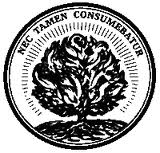 2014 was quite a year for OUR CHURCH!For many of us, we welcomed new members in our own families, through weddings and births. We also with sadness said goodbye to family and friends.We leave this year with mixed emotions, but let’s look at what happened to our CHURCH this past year.52 Sundays praising God.Children learning about the God who created them.Gatherings with music.Bible study about learning who Jesus Christ is.A session that has cared for the people of Kenyon.Introduction of 4 children to God’s family and promises made by parents to guide their children in the knowledge of God.Refreshments for gatherings after Sunday Services.Food to the homes of the bereaved.Food donations to the Food Bank that serves our area.Discussions about cluster ministries, combining the gifts of congregations.The report that follows this page reminds us why we are a CHURCH, not just as an individual CHURCH but a part of a national CHURCH that seeks peace and justice.Not a social organization but a, CHURCH.CHURCH is a place for people to gather: to worship God, to share their gifts, to comfort those who mourn and to rejoice in celebrations and to reach out to those who do not know the love of God.I think that we can be grateful for what we did in 2014, but I know it is more important that we put our trust in God and face the future bravely.May God bless us in the year ahead as we prove we are the CHURCH.In His Service,Rev. Julia Apps DouglasCommittees and General NoticesMinutes of the Annual Meeting held February 23rd, 2014 of the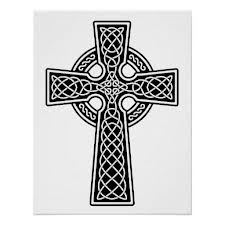 Congregation of Kenyon Presbyterian ChurchThe annual congregational meeting of Kenyon Presbyterian Church was held on Sunday, February 23rd, 2014, following morning worship and a delicious potluck luncheon.  Devotions: Rev. Julia Apps Douglas called the meeting to order, welcomed 14 members and adherents, and constituted the meeting with prayer.  Election of Secretary: Moved by Jack Fraser, seconded by Doris MacIntosh that Catherine Gauthier acts as Secretary for the meeting.   No other nominations forthcoming, she accepted.  Motion to receive the Minutes for 2013 was moved by James Prevost, seconded by Elizabeth Stewart.  No errors or omissions were found.   CarriedMotion to adopt the Minutes as printed was moved by Laurie Arkinstall, seconded by Heather McIntosh. Carried.Motion to receive the Annual Reports for 2013 for review was moved by Doris MacIntosh, seconded by Gwen Arkinstall.  CarriedCorrections were made in the following reports:Page 7 - In Memoriam Henry Jupp – no date of death available / Mrs. Mary MacDonald – a full coffin burialPage 8 - Board of Managers Report – New Furnace was installed in January 2013Page 10 - WMS: Members who passed away are Mary MacDonald, Flora Chisholm, Catherine Hartrick and Hilda CampbellPage 11 - WMS: Financial Report – donation of $100.00 was sent to P.W.S.D.Page 15 - Youth Ministry Fund – Jack Fraser said there has been no money used from this account and asked for suggestions for its use.Rev Julia suggested sending children to Camp GracefieldSend ‘Care Packages’ to students going for Post Secondary education.   Eligible to receive packages are Katie Arkinstall, Rebecca MacLeod, John Mesman, Kelsey Mesman, Christine Mesman and Kristie Campbell.Moved by Jack Fraser, seconded by Annabelle Hartrick that $10 Gift card from Tim Horton’s be placed in each package. Carried.Doris MacIntosh and Gwen Arkinstall offered to look after the packagesPage 16 - W.A Slate of Officers for year 2014 – Under Nominating Committee, Martha MacLean has replaced Elizabeth Stewart.Page 24 - Memorial Donations – Donation in memory of D. J. Hartrick was placed under “Repair Fund.”Motion to Receive Cemetery Reports for Review was moved by Gwen Arkinstall, seconded by Linda Fraser.   Treasurer Laurie Arkinstall discussed the financial report:	A GIC of $44,185 is due in July	Taxes of $500.00 are being charged to the church due to the lack of proof that land purchased adjacent to the cemetery will be used as a cemetery.  It was suggested that Donald MacLean from the cemetery board help Laurie in solving this problem with the municipality.Motion to adopt Cemetery Report as printed was moved by Heather McIntosh and seconded by Doris MacIntosh.  Carried.Motion to adopt the written reports as amended was moved by Dona Addison, seconded by Linda Fraser.   Carried.Motion to Adopt Financial Statements as printed was moved by Doris MacIntosh, seconded by Myrna Ladouceur.  Carried.Presbyterian Sharing: The Presbytery has switched to a 10% Tithing principle to allot amounts to the various churches.  Under this new system, Kenyon’s share is $3,913.00. Moved by Annabelle Hartrick, seconded by Elizabeth Stewart that we accept $4,000.00 for Presbyterian Sharing.   Carried.Motion to Receive General Fund reports for Review was moved by Gwen Arkinstall, seconded by Doris MacIntosh.Pages 12-13 – Treasurer Laurie Arkinstall explained the General fund’s receipts and disbursements, deficits and the budget for 2014.Motion to accept the General fund report as printed was moved by Doris MacIntosh, seconded by Elizabeth Stewart.  Carried.Motion to Receive Church Investment Financial report was moved by Heather McIntosh, seconded by Gwen Arkinstall.Treasurer Laurie Arkinstall reported that the Trustees were not pleased by the poor results under Scotia McLeod, and hired Randy Douglas of BMO Nesbitt Burns to look after the church’s investments.  An Investment group consisting of Trustees Donald MacLean, Ian Hartrick, Heather MacIntosh, Jack Fraser and Laurie Arkinstall will work with Randy Douglas.  Investment results have already improved under Mr. Douglas’ direction.	Motion to Adopt Church Investment fund report was moved by Eileen Campbell, seconded by Linda Fraser.  Carried.Motion to Adopt Choir Fund Report as printed was moved by Linda Fraser, seconded by Dona Addison.  Carried.Motion to accept all Committees and General Notices on Page 3 as printed was moved by Doris MacIntosh, seconded by Margaret MacLeod.  Carried.New Business:Treasurer Laurie Arkinstall asked that all bank accounts be compiled into one general account The List of Donors in the back of the Church report will now list donation details.  In the Financial Reports, only the total of all donations will be shown.Church Painting and Plastering.   The Board of Managers will get estimates and a Congregational meeting will be called to discuss the estimates.Spring Cleanup – Board of Managers to schedule a day to clean inside and outside the hall.Information will be placed in the Church bulletins so the Congregation is made aware of what is being done.Thank you by Dona Addison:“I want to thank Rev. Julia for her leadership during this past year.  Thank you also to Eileen, to Laurie, to James and his helpers for putting the annual reports together.  Thank you to all those who willingly serve on committees and who do all the extra jobs.It is our dedication that contributes to the expansion of those building blocks which were laid so long ago.  Let us remember the importance of open communication, and to make use of the Sunday Bulletins to keep people informed regarding Church news.If anyone has any concerns or ideas that you feel should be discussed, mention it to an elder to be brought up at the next Session meeting or use E-Mail.Margaret MacLeod has put together a very interesting album on the Pioneer Cemetery, which will be available for future generations.   Thank you Margaret for your gift of photography.Are we going to have our third annual breakfast? The date of Saturday April 26th, 2014 has been suggested.Any comments or suggestions for doing something different?  One suggestion of community involvement with the Church is that we sponsor a musical evening, like a variety concert outside the hall on a summer’s evening similar to the Socials that used to take place at the Manse.   Ashley is willing to help, has a sound system, speakers and a hay wagon for a stage.”It was decided :To go ahead with the Church Breakfast on Saturday, April 26, 2014.To sponsor a musical evening in the summer with Ashley MacLeod McRae’s help and a committee will be setup to work with her.Coffee hour is cancelled for March.Rev. Julia thanked all those responsible for their work for the church, in particular, Eileen as organist, Laurie for her work as Treasurer, and to James for his group’s help in putting the church reports together.  She thanked all groups for their dedication to Kenyon Church.  She asked us all to reach out to others, as this may be our mission to help those who are seeking something more.Rev. Julia Apps Douglas closed the meeting with prayerMotion to Adjourn was moved by Gwen Arkinstall.Respectfully submittedCatherine GauthierKirk Session Report 2014Kenyon Kirk Session has a total of 8 active members.  Six regular meetings were held along with several short meetings conducted after the church services. There were 2 joint meetings held with St. Columba in February and October re cluster ministry.  We thank Rev Julia for her leadership and we thank all ministers who conducted services throughout the year. There were 2 session led services on January 5 and July 27.  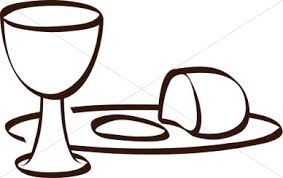 The Sacrament of Holy Communion was celebrated on March 9, April 13, June 8, October 5 and November 30 with an average of 24 members participating.    We celebrated 4 baptisms, that of Lauren Evelyn Fraser, daughter of Mark and Jade,  Catriona Elizabeth MacIntosh,  daughter of Steven and Julia, and Shelby Elisabeth and Glen Ian McRae,  children of  Chad and Ashley.We thank Heather McIntosh for being our representative elder to Presbytery and to Senate meetings.For the first time since the early seventies, a church social was held on July 8.  Due to rainy weather, the program was moved into the church. Refreshments, a bake sale and activities for children were held in the church hall.  We extend special thanks to Ashley MacLeod for helping to organize this event.There are 8 pupils on the Sunday School role with 4 teachers. With the help of the congregation we filled 50 “Good Samaritan Christmas Child” boxes.  We thank the Board of Managers for setting up a children’s area at the back of the church.We celebrated the 174th anniversary of the church with Aaron Pritchard as our guest soloist.  Other special services were the 3rd annual Pioneer service on June 15, participation in the Ecumenical service at the Maxville Fair on June 22, the Old Time Service held in conjunction with the Re-enactment of the War of 1812 at the museum on September 28.Rev Julia conducted a well-attended Memorial Service on August 31.  The session thanks the cemetery caretaker, the cemetery board, and all volunteers for maintaining the beautiful grounds throughout the year.A cheque was mailed to the Presbyterian Record for 5 subscriptions from our church.White Gift Sundays were held on December 7 and 14. We thank the congregation for their generous gifts to this cause.  All gifts were donated to the St. Vincent de Paul Society in Alexandria.We thank the WA and members for hosting the various luncheons throughout the year.We thank Doris MacIntosh and Gwen Arkinstall for sending “Good Will” remembrances from our church to those students who live away from home who are attending college and university.We thank the family of Bertie [MacKinnon] MacCrimmon for the gift of a Gaelic Bible to the church, given in memory of her grandparents, Angus MacKinnon and Mary Grant and of her parents, Tena and Wally MacKinnon. This Bible was published in 1826 in Edinburgh and is placed in the glass showcase at the front of the church.We thank Jean MacLeod, Elizabeth Stewart and Doris MacIntosh who decorated the sanctuary for special occasions throughout the year.  We thank Doris MacIntosh for tending to the Pioneer Cemetery and for looking after flowers placed around the church sign at the front of the church. We thank everyone who gives of their time to do these jobs.The Board of Managers are to be commended for attending to all the concerns of the business of the congregation as well as to the upkeep of the church property.We thank Eileen Campbell, the choir members, and musical guests for enriching our worship services with music.We thank Laurie Arkinstall, for her diligence in maintaining the financial books of the church.We ask the blessing of God as we move forward into 2015.Respectively submitted,Dona Addison, Clerk of Session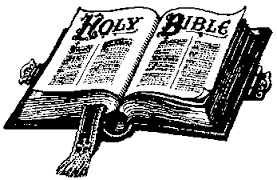 MembershipBaptisms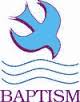 In Memoriam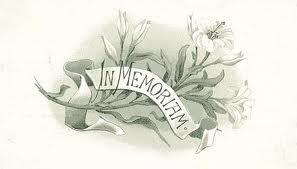 Board of Managers ReportThe Board of Managers held 8 meetings through-out the 2014 year.  The year started with James Prevost being the chairperson and in March, Heather McIntosh took over that duty.  We would like to extend our thanks to James for this leadership while on the board.  In March, Jack Fraser, Jean MacLeod and Catherine Gauthier began their 3 year term on the board.Hydro One has installed the smart meters in the Church and Church hall.  The readings are now done automatically.The investment policy statement has been finalized.  The goal is a balanced portfolio with 15% guaranteed investment certificates (GIC), 40% good quality common stocks and securities and 45% highest rated fixed income and preferred shares.This year the storage room was cleaned up and old files from the late 90’s to 2004 were destroyed.  This was done by Heather McIntosh and Doris MacIntosh. Thank you ladies for a job well done.  Laurie has now moved all of the file boxes that were at her house to the storage area.Ryan Arkinstall, having to do a project for his high school civics class, built and installed the shelving in the upstairs hall closet.  Thank you Ryan for doing this.  Jack Fraser, Evan McIntosh and Glen MacLeod moved the safe, which was in the closet, to the hall basement.This year was the first year for the congregational spring cleanup.  It took about 3 hours to clean the hall and trim the shrubs outside.  A heartfelt thank you to everyone who participated.Another first this year was the summer social which was held on July 8th.  It was a very successful evening.  Ashley MacLeod-McRae organized the entertainment and other members of the committee organized the games and the food booth. It was hoped that the event could be held outside, but the weather did not co-operate and so the entertainment was moved inside to the Church.A new  children’s area is now at the back south side of the Church.   The children are glad to have this place.The purchase of the property (on the west side of the new cemetery) needs to have the zoning changed and a plot plan done to fill the requirements of MPAC.  Donald MacLean has been instrumental in seeing that this task gets completed.  Thank you Donald.A Gaelic bible has been donated to the Church from Stanford and Roberta (Bertie) MacCrimmon and family.  It has been placed in the communion cabinet in the Church.There was a purchase made for a couple of new fire extinguishers for the Church and the Church basement.  All the other ones were inspected and refurbished where required.Kenyon Church again participated in the Christmas Child Box (Samaritan’s Purse) project.  Fifty (50) boxes were packed by the congregation and the children at Sunday School and were sent with Rev Julia to the distribution centre.We are truly blessed to have the many dedicated people, who donate their time, talents and resources towards keeping this Church and the surrounding grounds a beautiful and intricate part of this community.Respectfully submitted by,Heather McIntosh, ChairpersonMyrna Ladouceur, SecretaryKenyon W.M.S. Report 2014As we come to the end of 2014, we would like to report that the Kenyon WMS held 10 meetings. The WMS met at the church hall for lunch and then continued with the meetings. The average attendance was 11 members. We also took part in the World Day of Prayer service in Maxville in March. In May, they led in the Mission Sunday service.The Glad Tidings was used for the Study part of the meetings. We completed the discussion of poverty and the reasons and solutions for it. Our new study was about maternal health care in several countries. The devotions and interesting readings were taken by various members for each meeting. The Roll Call was answered by verses that contained a given word. The total number of visits to the sick was 541. Mrs. Eileen Campbell asked for the person leading the devotions to choose the hymns for our meetings. We hosted a gathering to hear about the mission work done by Sam & Linda Ling in Central Asia. There was a good turn out from the various churches in the area. We were able to give a large contribution which was sent to the WMS office for the Lings deputation.Mrs. Annabelle Hartrick sent out 100 cards to people who are sick or celebrating special birthdays or anniversaries. Two of the former members celebrated special birthdays: Bertie [Mackinnon] MacCrimmon was 100 and Margery MacMillan was 90 in February. We also prepared several meals to share from our Easter and Christmas luncheons.  We remembered several of the former members who passed away during the year: Flora Chisholm, Annie Mary Arkinstall, Margery MacMillan and Kathleen Phillips. Donations were made in each of their memories. We gave $100 to support the Ministry with Aboriginal People in Canada.Thank you to all who have participated in the meetings in our service to God and mission.Respectfully submitted,Lynda Heinsma , Secretary2015 W.M.S. OfficersGlad Tidings ReportThere were 12 subscriptions to Glad Tidings this year. Your Glad Tidings Secretary,Gwen ArkinstallMaxville Manor ReportThe Board of Directors met four times in 2014.  Mr. Ivan Coleman was elected Chairman of the Board.  Early in the year, the Board approved the move of the Manor’s bank accounts from the National Bank of Canada to Scotiabank.The Maxville Manor continues to struggle with a lack of water and is constantly forced to buy it.Craig Munro announced that he will retire as Executive Director of the Manor on June 30, 2015.  A committee has been formed to hire his successor.Dr. Jaggassar also announced he is retiring as attending physician and Medical Director at the Manor as of March 31st.  He will be replaced by Dr. Valery Rossbach.Respectfully submitted,Linda FraserKenyon Women’s Association Report 2014The Kenyon Women’s Association held six regular and six special meetings during the year, with President Dona Addison presiding.Lunches were catered for the following:Rev. Julia Apps Douglas becoming Moderator for the Presbytery on January 26thCongregational Meeting on February 23rd Church Breakfast on April 26thChurch Ham Supper on May 24thPioneer Service on June 15th Church Musical Social bake table on July 8thMemorial Sunday on August 31st Anniversary Service on October 19th Five FuneralsFlowers were placed in the Sanctuary for the Easter and Anniversary Services.A donation of five thousand dollars was presented to the Kenyon Church General Fund.The Association paid for the Insurance on the hall contents and for half the cost of the annual reports.  New runners were purchased for the hall tables.   Thanks to Dona Addison, Evelyn MacQueen and Catherine Gauthier for their sewing skills.Water pitchers were purchased for the hall tables.The Convenor’s list, Sick and Shut-In lists, and the Christmas lists were brought up to date.   Gifts were purchased and delivered or sent.July 7, 2015 (Tuesday evening) has been chosen as the date for our Church Musical Social.  A gift certificate was presented to Ashley MacLeod McRae at the Sunday School concert in recognition of her work organizing this year’s successful concert.Special thanks extended to Dona Addison and to Doris MacIntosh for the care of the flower beds.Several of our members attended a conference at St. John’s Church in Cornwall, by Kennon Callahan, on the “Strength of Small Rural Churches”The Women’s Association wishes to express our sincere thanks to all members and friends who have supported our endeavors during the year, with a special “Thank you” to Dona Addison for her leadership.Respectfully submitted,Catherine Gauthier, SecretarySunday School Report 2014We have 10 pupils in the Sunday School roll with 4 teachers, Heather MacIntosh,   Myrna Ladouceur, Katie Jean Louis, and Dona Addison.On June 15 we enjoyed “end of season fun activities” with congregational members who were also celebrating the third anniversary dedication of the Pioneer Cemetery.With the help of the congregation, 50 boxes were filled for the Christmas Child project.  The staff of St. Vincent de Paul Society from Alexandria appreciated the donations of “White Gift” food.  We thank all those who so generously donated food.We held our annual Christmas program on December 14 with “King Kids Puppets” presented by Karen and Les Schwabe.  This was followed by lunch, a children’s program and Santa with gifts in the church hall.  Thank you to Ashley MacLeod for her assistance with the program.The children took part in advent readings, and in 2 church services.  They participated in singing, greeting at the door and taking up the collection.We thank the Board of Managers for setting up the children’s area at the back of the church.Thank you to all those who donated towards the Sunday School.Thank you to Reverend Julia Apps Douglas for her leadership and children’s time.We gratefully acknowledge the assistance of all parents and friends for their help and support.Respectively submitted,Dona Addison“Train up a child in the way he should go: and when he is old, he will not depart from it.”Proverbs 22:6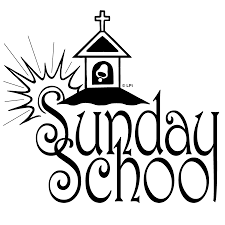 Cemetery Board Report 2014Again this year, we extend special thanks to Sandbanks Lawn Care, Sandra & Norman Bankley for coming when called and for their work.  We received a lot of nice remarks when visitors came to pay respects to their loved ones.  There was a total of 7 full burials and 4 Urn ceremonies.  A funeral was held in the church for the late Dieter Rupp who is buried in Ottawa.Care and maintenance for 8 additional stones were done this year.   Church members helped with the cleanup in the spring, benches were arranged outside and then brought in.  The Cemetery map was put out, then taken in and updated.   All the cemetery records are up to date.Two baskets were placed in the Church for Memorial Sunday and many graves were also well decorated with plants and flowers.The Cemetery board would like to thank everyone for their donations to the Cemetery.Special thanks to Gordon MacPherson for assisting us to do measures for the care of the cemetery extension to the west.  He secured documents from the Land Registry Office on October 27, 2014.   He has also created a map of the graves which can be sold when needed.  Four inch long square iron bars have been installed around the property with flags identifying their locations.  Gordon is returning in the spring for additional work.We are going to need the Congregation’s help in the spring to clear the west fence that is dividing the new property extension with the rest of the graveyard.   N.B.  Watch for a date and a phone callThere’s no better day than today to enter into God’s family.Respectfully Submitted,Robert Campbell,Cemetery Chairperson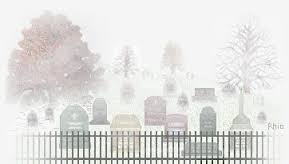 Memorial Donations – Kenyon Presbyterian Church – 2014Memorial Donations – Kenyon Presbyterian Church Cemetery – 2014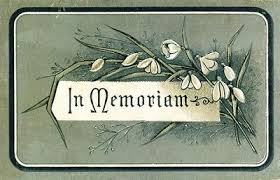 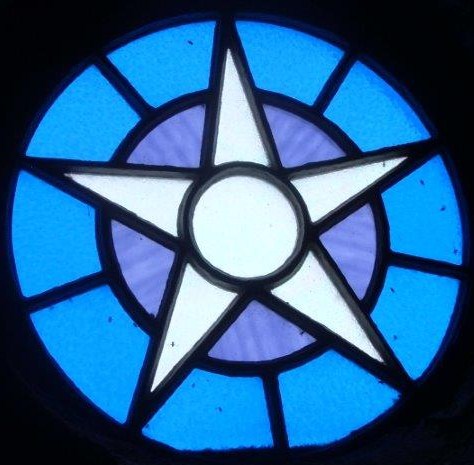 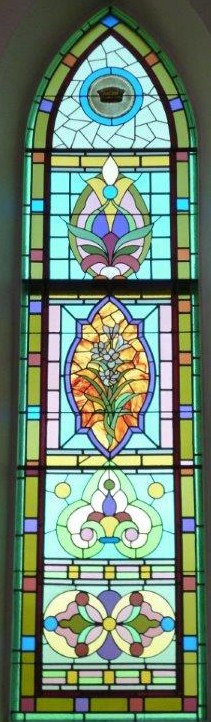 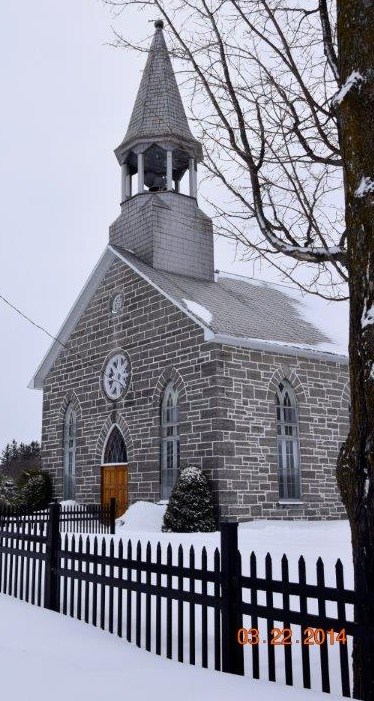 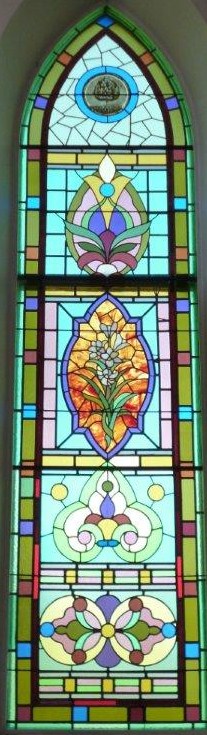 Sabbath Services in 2014:Sabbath Services in 2014:Sabbath Services in 2014:January to April – 09:30 a.m.January to April – 09:30 a.m.January to April – 09:30 a.m.January to April – 09:30 a.m.January to April – 09:30 a.m.January to April – 09:30 a.m.January to April – 09:30 a.m.May to August – 11:00 a.m.May to August – 11:00 a.m.May to August – 11:00 a.m.May to August – 11:00 a.m.May to August – 11:00 a.m.May to August – 11:00 a.m.May to August – 11:00 a.m.September to December – 09:30 a.m.September to December – 09:30 a.m.September to December – 09:30 a.m.September to December – 09:30 a.m.September to December – 09:30 a.m.September to December – 09:30 a.m.September to December – 09:30 a.m.Kenyon W.M.S. Meetings:Kenyon W.M.S. Meetings:Kenyon W.M.S. Meetings:Second Tuesday of each month – 12:00 noonSecond Tuesday of each month – 12:00 noonSecond Tuesday of each month – 12:00 noonSecond Tuesday of each month – 12:00 noonSecond Tuesday of each month – 12:00 noonSecond Tuesday of each month – 12:00 noonSecond Tuesday of each month – 12:00 noonWomen’s Association Meetings:Women’s Association Meetings:Women’s Association Meetings:Third Wednesday in Apr/May/Jun/Sep/Oct/Nov – 1:30 pmThird Wednesday in Apr/May/Jun/Sep/Oct/Nov – 1:30 pmThird Wednesday in Apr/May/Jun/Sep/Oct/Nov – 1:30 pmThird Wednesday in Apr/May/Jun/Sep/Oct/Nov – 1:30 pmThird Wednesday in Apr/May/Jun/Sep/Oct/Nov – 1:30 pmThird Wednesday in Apr/May/Jun/Sep/Oct/Nov – 1:30 pmThird Wednesday in Apr/May/Jun/Sep/Oct/Nov – 1:30 pmBoard of Managers Meetings:Board of Managers Meetings:Board of Managers Meetings:Third Sunday of each month – before/after worshipThird Sunday of each month – before/after worshipThird Sunday of each month – before/after worshipThird Sunday of each month – before/after worshipThird Sunday of each month – before/after worshipThird Sunday of each month – before/after worshipThird Sunday of each month – before/after worshipThe Kirk SessionThe Kirk SessionJack FraserJack FraserDona Addison(Clerk)Dona Addison(Clerk)Dona Addison(Clerk)Donald MacLeanDonald MacLeanDonald MacLeanDonald MacLeanElizabeth StewartElizabeth StewartKatie Jean-Louis (2015)Katie Jean-Louis (2015)Shawn MacLeod (2015)Shawn MacLeod (2015)Shawn MacLeod (2015)Sandra MacPherson (2017)Sandra MacPherson (2017)Sandra MacPherson (2017)Sandra MacPherson (2017)Heather McIntosh (2017)Heather McIntosh (2017)The Deacon’s CourtThe Deacon’s CourtDonald MacLeanDonald MacLeanJack FraserJack FraserJack FraserLeslie McKinnonLeslie McKinnonLeslie McKinnonLeslie McKinnonIan Hartick Ian Hartick Board of ManagersBoard of ManagersUntil Mar 2015Until Mar 2015Until Mar 2016Until Mar 2016Until Mar 2016Until Mar 2017Until Mar 2017Until Mar 2017Until Mar 2017Until Mar 2018Until Mar 2018Doris MacIntoshDoris MacIntoshBrian CampbellBrian CampbellBrian CampbellJack FraserJack FraserJack FraserJack FraserJames PrevostJames PrevostHeather McIntoshHeather McIntoshMyrna LadouceurMyrna LadouceurMyrna LadouceurJean MacLeodJean MacLeodJean MacLeodJean MacLeodJean-Guy GoudreauJean-Guy GoudreauMartha MacLeanMartha MacLeanAndre Jean-LouisAndre Jean-LouisAndre Jean-LouisCatherine GauthierCatherine GauthierCatherine GauthierCatherine GauthierDoris MacIntoshDoris MacIntoshNominating CommitteeNominating CommitteeUntil Mar 2015Until Mar 2015Until Mar 2016Until Mar 2016Until Mar 2016Until Mar 2017Until Mar 2017Until Mar 2017Until Mar 2017Until Mar 2018Until Mar 2018Catherine GauthierCatherine GauthierElizabeth StewartElizabeth StewartElizabeth StewartMartha MacLeanMartha MacLeanMartha MacLeanMartha MacLeanAudrey MacQueenAudrey MacQueenBoard of TrusteesBoard of TrusteesDonald MacLeanDonald MacLeanIan HartrickIan HartrickIan HartrickHeather McIntoshHeather McIntoshHeather McIntoshHeather McIntoshAuditors for 2015Auditors for 2015Linda FraserLinda FraserLinda FraserJames PrevostJames PrevostJames PrevostJames PrevostCemetery CommitteeCemetery CommitteeSandra Blaney Sandra Blaney Shawn MacLeodShawn MacLeodShawn MacLeodSteven MacIntoshSteven MacIntoshSteven MacIntoshSteven MacIntoshDonald MacLeanDonald MacLean(Chairperson)(Chairperson)Robert CampbellRobert CampbellRobert CampbellChurch Treasurer:Church Treasurer:Church Treasurer:Church Treasurer:Church Treasurer:Church Treasurer:Cemetery Caretaker:Cemetery Caretaker:Cemetery Caretaker:Cemetery Caretaker:Cemetery Caretaker:Laurie ArkinstallLaurie ArkinstallLaurie ArkinstallLaurie ArkinstallLaurie ArkinstallLaurie ArkinstallMargaret MacLeodMargaret MacLeodMargaret MacLeodMargaret MacLeodMargaret MacLeodKenyon Presbyterian Church Kenyon Presbyterian Church Kenyon Presbyterian Church Kenyon Presbyterian Church Kenyon Presbyterian Church Kenyon Presbyterian Church 19045 County Rd. 24 19045 County Rd. 24 19045 County Rd. 24 19045 County Rd. 24 19045 County Rd. 24 1630 County Rd. 301630 County Rd. 301630 County Rd. 301630 County Rd. 301630 County Rd. 301630 County Rd. 30Dunvegan, ON K0C 1J0   Dunvegan, ON K0C 1J0   Dunvegan, ON K0C 1J0   Dunvegan, ON K0C 1J0   Dunvegan, ON K0C 1J0   Dunvegan, ON K0C 1J0Dunvegan, ON K0C 1J0Dunvegan, ON K0C 1J0Dunvegan, ON K0C 1J0Dunvegan, ON K0C 1J0Dunvegan, ON K0C 1J0613-527-2739613-527-2739613-527-2739613-527-2739613-527-2739OrganistOrganistCustodianCustodianCustodianPresbyterian RecordPresbyterian RecordPresbyterian RecordPresbyterian RecordProof ReadersProof ReadersEileen CampbellEileen CampbellDona AddisonDona AddisonDona AddisonDona AddisonDona AddisonDona AddisonDona AddisonGwen ArkinstallGwen ArkinstallWendy MacLeodWendy MacLeodUshersUshersHeather McIntoshHeather McIntoshJack FraserJack FraserJack FraserDoris MacIntoshDoris MacIntoshDoris MacIntoshDoris MacIntoshJean MacLeodJean MacLeodLinda FraserLinda FraserMaxville Manor RepresentativesMaxville Manor RepresentativesMaxville Manor RepresentativesMaxville Manor RepresentativesMaxville Manor RepresentativesLinda Fraser Linda Fraser Gerhard SchmidtGerhard SchmidtGerhard SchmidtGwen ArkinstallGwen ArkinstallGwen ArkinstallGwen ArkinstallOn Roll as of January 1,  2014102Added by Profession of Faith	0Added by Session0Removed by Certificate0Removed by Death8On Roll as of December 31st, 201494Name	Date of BirthDate of BaptismLauren Evelyn Fraser	October 21, 2013February 16, 2014Catriona Elizabeth MacIntoshShelby Elisabeth McRaeGlen Ian McRaeMay 19, 2014January 22, 2013September 26, 2014October 12, 2014November 16, 2014November 16, 2014DateNameAgeUrn/ CoffinDecember 16, 2013Melville Norman MacLeod86CoffinDecember 22, 2013Mrs. Wesley[Flora Isabel MacDonald]Chisholm87CoffinFebruary 13, 2014Dieter Rupp[Service only–buried in Ottawa]73UrnMarch 4, 2014Mrs. William R. [Betty Lavigne] Cousineau75UrnMarch 10, 2014Duncan John[Dougie] MacDonald91CoffinMarch 27, 2014Mrs. John M.[Anna Mary MacNeil] Arkinstall95CoffinJuly 5, 2014Donald Duncan McRae84CoffinAugust 4, 2014Eric John Moore70UrnAugust 18, 2013Mrs. Alexander[Margery Phoebe Higgins] MacMillan90UrnAugust 22, 2014Kathleen Frances Phillips86UrnSeptember 4, 2014John Keith MacLeod76CoffinOctober 16, 2014Leslie James Clark89Coffin“The question is – not where God is – but where isn’t He!”“The question is – not where God is – but where isn’t He!”Past PresidentSheila Paterson525-3572PresidentAnnabelle Hartrick527-5368Vice PresidentSecretaryLynda Heinsma524-2299TreasurerGwen Arkinstall526-2640Expense Fund TreasurerEvelyn MacQueen527-7758Friendship & ServiceAnnabelle Hartrick527-5368Publicity and PianistEileen Campbell527-5548Glad TidingsGwen Arkinstall526-2640AuditorsEvelyn MacQueen527-7758Elizabeth Stewart527-5271Nominating CommitteeEunice Nixon524-2865Dona Addison527-2858Cradle Roll 2014Cradle Roll 2014Cradle Roll 2014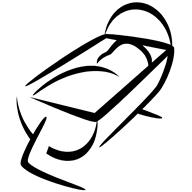 Children on Cradle Roll in 2014:Children on Cradle Roll in 2014:Children on Cradle Roll in 2014:5Graduated from Cradle Roll in 2014:	Graduated from Cradle Roll in 2014:	Graduated from Cradle Roll in 2014:	-1Abbey Leigh MacLeodAbbey Leigh MacLeodAdded by Baptism in 2014:Added by Baptism in 2014:Added by Baptism in 2014:4Lauren Evelyn FraserCatriona Elizabeth MacIntoshLauren Evelyn FraserCatriona Elizabeth MacIntoshShelby Elisabeth McRaeShelby Elisabeth McRaeGlen Ian McRaeGlen Ian McRaeChildren on Cradle Roll as of December 31st, 2014:	Children on Cradle Roll as of December 31st, 2014:	Children on Cradle Roll as of December 31st, 2014:	8Birthday Cards sent in 2013:Birthday Cards sent in 2013:Birthday Cards sent in 2013:6He shall feed his flock like a shepherd; He shall gather – His little lambs, in His arms.He shall feed his flock like a shepherd; He shall gather – His little lambs, in His arms.He shall feed his flock like a shepherd; He shall gather – His little lambs, in His arms.He shall feed his flock like a shepherd; He shall gather – His little lambs, in His arms.He shall feed his flock like a shepherd; He shall gather – His little lambs, in His arms.Respectfully Submitted,Margaret MacLeod – Sunday School Cradle RollChoir Report 2014This past year, Rev. Julia Apps-Douglas and Eileen conducted worship at the Maxville Manor in the chapel and in special care.A sincere thank-you is extended to Aaron Pritchard, Paul and Brenna Villeneuve and Ashley MacLeod-McRae, who have throughout the year, shared their gift of music with the congregation of Kenyon Church.Also thank-you to our faithful choir members and anyone else who has joined them  on special occasions.President: Catherine GauthierSecretary:  Eileen Campbell“Let the word of Christ dwell in you richly in all wisdom; teaching and admonishing one another in psalms and hymns and spiritual songs, singing with grace in your hearts to the Lord.”Colossians 3:16Respectfully Submitted,Margaret MacLeod – Sunday School Cradle RollChoir Report 2014This past year, Rev. Julia Apps-Douglas and Eileen conducted worship at the Maxville Manor in the chapel and in special care.A sincere thank-you is extended to Aaron Pritchard, Paul and Brenna Villeneuve and Ashley MacLeod-McRae, who have throughout the year, shared their gift of music with the congregation of Kenyon Church.Also thank-you to our faithful choir members and anyone else who has joined them  on special occasions.President: Catherine GauthierSecretary:  Eileen Campbell“Let the word of Christ dwell in you richly in all wisdom; teaching and admonishing one another in psalms and hymns and spiritual songs, singing with grace in your hearts to the Lord.”Colossians 3:16Respectfully Submitted,Margaret MacLeod – Sunday School Cradle RollChoir Report 2014This past year, Rev. Julia Apps-Douglas and Eileen conducted worship at the Maxville Manor in the chapel and in special care.A sincere thank-you is extended to Aaron Pritchard, Paul and Brenna Villeneuve and Ashley MacLeod-McRae, who have throughout the year, shared their gift of music with the congregation of Kenyon Church.Also thank-you to our faithful choir members and anyone else who has joined them  on special occasions.President: Catherine GauthierSecretary:  Eileen Campbell“Let the word of Christ dwell in you richly in all wisdom; teaching and admonishing one another in psalms and hymns and spiritual songs, singing with grace in your hearts to the Lord.”Colossians 3:16Respectfully Submitted,Margaret MacLeod – Sunday School Cradle RollChoir Report 2014This past year, Rev. Julia Apps-Douglas and Eileen conducted worship at the Maxville Manor in the chapel and in special care.A sincere thank-you is extended to Aaron Pritchard, Paul and Brenna Villeneuve and Ashley MacLeod-McRae, who have throughout the year, shared their gift of music with the congregation of Kenyon Church.Also thank-you to our faithful choir members and anyone else who has joined them  on special occasions.President: Catherine GauthierSecretary:  Eileen Campbell“Let the word of Christ dwell in you richly in all wisdom; teaching and admonishing one another in psalms and hymns and spiritual songs, singing with grace in your hearts to the Lord.”Colossians 3:16Respectfully Submitted,Margaret MacLeod – Sunday School Cradle RollChoir Report 2014This past year, Rev. Julia Apps-Douglas and Eileen conducted worship at the Maxville Manor in the chapel and in special care.A sincere thank-you is extended to Aaron Pritchard, Paul and Brenna Villeneuve and Ashley MacLeod-McRae, who have throughout the year, shared their gift of music with the congregation of Kenyon Church.Also thank-you to our faithful choir members and anyone else who has joined them  on special occasions.President: Catherine GauthierSecretary:  Eileen Campbell“Let the word of Christ dwell in you richly in all wisdom; teaching and admonishing one another in psalms and hymns and spiritual songs, singing with grace in your hearts to the Lord.”Colossians 3:16W.A. Slate of Officers for 2015W.A. Slate of Officers for 2015W.A. Slate of Officers for 2015W.A. Slate of Officers for 2015President:Dona AddisonSecretary:Catherine GauthierTreasurer:Margaret MacLeodFood Committee:Elizabeth StewartDona AddisonJean MacLeodAuditors:Audrey MacQueenGwen ArkinstallNominating Committee:Catherine GauthierMartha MacLeanConvenorsDunvegan East:Sandra MacPhersonDunvegan North:Annabelle HartrickElizabeth StewartDunvegan West:Eileen CampbellBaltics Corners:Linda FraserMaxville:Martha MacLeanSkye:Penny NixonIreland & Cotton Beaver:Myrna Ladouceur Anna Mary ArkinstallPeggy Ann DawsonMary MacDonaldAndrew & Laurie ArkinstallBrian DawsonBruce A. MacDonaldGwenneth ArkinstallMildred MooneyMurray & Vicki ArkinstallCatherine HartrickGerard & Catherine GauthierRobert & Heather ArthursKeith UrquhartEvan & Heather McIntoshDave & Diane BowmanGlengarry Strathspey & Reel SocietyRob & Cathy BrooksMr. & Mrs. Leonard McPhee HuttonJim & Peggy BrownJohn HuttonWeldon MacIntoshKen & Jean MacCuaigMyrna LadouceurDoris MacIntoshLoved OnesLloyd & Jean PorterGordon & Elizabeth BrackenJohn Keith MacLeodLiette RicardEvelyn MacQueenGreg & Allison ShannonLloyd MacCrimmonDoris MacIntoshGarry & Evelyn SmithMyrna LadouceurElizabeth StewartMelville MacLeodJon & Susan UbdegroveDuncan MacDonaldEileen CampbellDona AddisonAnnabelle HartrickDoris MacIntoshMargaret MacLeodEvelyn MacQueenAnnabelle HartrickMaxine HoltorfMargery MacMillianJanet Agnes CampbellWendy MacLeodPhyllis MacMasterEileen CampbellDoris MacIntoshWayne MacDonaldJohn & Mary MacLeodMurray MacQueenRobert McCrankRoderick & Scott MacPheeAllan & Sandy BlaneyEvelyn McDonaldAllister CampbellRosemary PayneDonald McRaeMyrna LadouceurEileen CampbellIan & Helen McRaeDonaldson MacLeod & Isabel ClarkAngus & Karen ChisholmFlora ChisholmBruce A. MacDonaldJim & Peggy BrownWayne MorrisonMildred MooneyGarfield & Nan BartonAngus & Francine CameronDonald Ian & Jean MacLeodChristine MacDonaldIan D. MacLeodGerard & Catherine GauthierAndrew & Laurie ArkinstallEileen CampbellEvan & Heather McIntoshIris J MorrisonKathleen PhillipsLeslie ClarkEileen MacGillivrayGerard & Catherine GauthierEmerson MacGillvrayGlengarry Strathspey & Reel SocietyMargaret MacLeodJohn A. KennedyIvy Scott Stewart &Elizabeth StewartMr. & Mrs. Alex D. StewartAnnabelle HartrickDonald J. StewartDonald ClarkWendy MacLeodDonald & Jean MacLeodIsabel ClarkStanley CampbellMargery McCaskillMildred CampbellHeather McCaskillMargery MacMillianNancy CampbellMyrna LadouceurDuncan & Mary MacDonaldLeslie ClarkAudrey Nixon-CrawfordMurray MacQueenIsabelle JohnstonThelma MacQueenFrank & Mora MacDonellBetty CousineauJohn & Donna LoewenClive RochFortHeather McCaskillMarlene & Duncan MacCuaigBarbara RochfortMr. & Mrs. L.M. HuttonFred & Isabella MacLeodIvy Scott Stewart &Dr. Linda HuttonFlorence MacLeod & Bill PurnisMr. & Mrs. Alex D. StewartJohn HuttonElizabeth MacLeodDonald J. StewartMargaret Freda MacLeodLoved OnesSander StewartMargaret MacCrimmonJohn Keith MacLeodElizabeth StewartEileen CampbellList of DonorsList of DonorsList of DonorsAddison, DonaHeinsma, Lynda & JerryMacQueen, EvelynApps-Douglas, JuliaHoltorf, MaxineMacQueen, ThelmaArkinstall, Andrew & LaurieHowes, IreneMacRae, CatherineArkinstall, DougHutton, John W. & KathyMassia, LornaArkinstall, GwennethHutton- Grace, Dr. LindaMcCaskill, HeatherArkinstall, Murray & VickiJean-Louis, Andre & GraceMcCaskill, MunroeArthurs, Robert & HeatherJean-Louis, IanMcCormick, Ron & BarbaraBarret, Darlene M. & JamesJean-Louis, KatieMcCrank, RobertBarton, Garfield & NanJeaurond, Roger & CynthiaMcDonald, EvelynBeales, FlorenceJohnston, IsabelleMcEwen, Kenneth & ChristinaBeaumont, Raymond & VernaKennedy, John A.McIntosh, Evan & HeatherBickerstaff, JanetLadouceur, MyrnaMcLean, AlastairBlaney, Allan & SandyLoewen, John & DonnaMcRae, BrianBowman, Dave & DianeMacCrimmon, Harold & JanetMcRae, Chad & AshleyBracken, Gordon & ElizabethMacCrimmon, MargaretMcRae, Glen & Mary-AnneBrooks, Rob & CathyMacCrimmon, Mary RobertaMcRae, Ian & HelenBrown, Jim & PeggyMacCuaig, Duncan & MarleneMesman, Andrew & NormaCameron, FrancineMacCuaig, Ken & JeanMooney, MildredCampbell, BettyMacDonald, Bruce A.Morrison, Iris J.Campbell, Brian & KarenMacDonald, ChristineMorrison, WayneCampbell, Eileen MacDonald, WayneMunroe, Ruth & DeanCampbell, FredaMacEwen, AllanNixon, DonnaCampbell, Janet AgnesMacGillivray, Bruce & LynnNixon, EuniceCampbell, MildredMacGillivray, EileenNixon-Crawford, AudreyCampbell, NancyMacGillivray, EmersonO'Donohue, Dwaine & FlorenceCampbell, Richard & PatMacInnes, Glenda & Doug SutherlandOuderkirk, Mrs. Judy Ccash, loose cashMacInnes, Betty MPaterson, SheilaCherry, Richard & EileenMacIntosh, DorisPayne, RosemaryChisholm, Angus & KarenMacIntosh, Steve & JuliaPeckett, HeatherChisholm, ElizabethMacKinnon, Leslie & JoycePorter, Lloyd & JeanClark, Leslie J.MacLean, Donald & MarthaPrevost, James & Sandra MacPhersonClark, DonaldMacLeod, AdeleReid, WendyClark, DonaldaMacLeod, Florence & Bill PurnisRicard, LietteClark, DouglasMacLeod, Donald Ian & JeanRochfort, BarbaraConners, WilliamMacLeod, ElizabethRupp, MargaritaCorkal, Janice M.MacLeod, GladysRussett, Brian & SerenaCostello, MarionMacLeod, Ian D.Shannon, Greg & AllisonCunning, MoraMacLeod, Donaldson & Isabel ClarkShields, HelenDawson, BrianMacLeod, John & MarySilmser, Donald & CatherineEiler, JenniferMacLeod, John Keith & MarvelSmith, Garry & EvelynEwing , BarbaraMacLeod, Kenneth & AnnetteSt Columba Presbyterian ChurchFletcher, JamesMacLeod, Kenzie & ElsieStevens, PercyFraser, Jack & LindaMacLeod, KevinStewart, Archie & CatherineFraser, Mark & JadeMacLeod, MargaretStewart, Donald J.Fraser, RaeMacLeod, Margaret FredaStewart, Douglas G.Fraser, Sandra & GordonMacLeod, Roberta J.Stewart, ElizabethFresque, DorothyMacLeod, Shawn & AnnikUbdegrove, Jon & SusanGauthier, Gerard & CatherineMacLeod, WendyUrquhart, EileenGlengarry Strathspey & Reel SocietyMacMaster, BrendaUrquhart, EvelynHartrick, AnnabelleMacMaster, PhyllisUrquhart, KeithHartrick, Estate of CatherineMacMillan, LornaWalker, AllanHartrick, Ewan & DonnaMacPhee, Roderick & ScottWilliams, JanetHartrick, Ian & MichelleMacQueen, AudreyZsadany, FayeHartrick, Neil